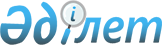 Об образовании избирательных участков
					
			Утративший силу
			
			
		
					Решение акима Енбекшильдерского района Акмолинской области от 12 октября 2015 года № 11. Зарегистрировано Департаментом юстиции Акмолинской области 13 ноября 2015 года № 5047. Утратило силу решением акима района Биржан сал Акмолинской области от 29 ноября 2018 года № 8
      Сноска. Утратило силу решением акима района Биржан сал Акмолинской области от 29.11.2018 № 8 (вводится в действие со дня официального опубликования).

      Примечание РЦПИ.

      В тексте документа сохранена пунктуация и орфография оригинала.
       В соответствии со статьей 23 Конституционного закона Республики Казахстан от 28 сентября 1995 года "О выборах в Республике Казахстан" и Законом Республики Казахстан от 23 января 2001 года "О местном государственном управлении и самоуправлении в Республике Казахстан", аким района РЕШИЛ:
      1. Образовать избирательные участки на территории Енбекшильдерского района согласно приложению.
      2. Признать утратившим силу решение акима Енбекшильдерского района от 11 мая 2014 года № 5 "Об образовании избирательных участков" (зарегистрировано в Реестре государственной регистрации нормативных правовых актов № 4218, опубликовано 13 июня 2014 года в Енбекшильдерской районной газете "Жаңа дәуір – Сельская новь" № 63 и № 64).
      3. Контроль за исполнением настоящего решения возложить на руководителя аппарата акима района Аутенова А.К.
      4. Настоящее решение вступает в силу со дня государственной регистрации в Департаменте юстиции Акмолинской области и вводится в действие со дня официального опубликования.
      "СОГЛАСОВАНО"
      "12" 10 2015 года Избирательные участки на территории Енбекшильдерского района
      Сноска. Приложение с изменением, внесенным решением акима Енбекшильдерского района Акмолинской области от 27.06.2017 № 4 (вводится в действие со дня официального опубликования.).
      Избирательный участок № 330
      Местонахождение: село Кудукагаш, здание государственного учреждения "Кудукагашская средняя школа имени Рамазана Елебаева" отдела образования Енбекшильдерского района, улица Шарипова, строение 20, телефон 8 (71639) 2-08-87.
      Границы: село Кудукагаш.
      Избирательный участок № 331
      Местонахождение: село Краснофлотское, здание государственного учреждения "Краснофлотская основная школа", улица Мектеп, строение 26, телефон 8 (71639) 2-33-08.
      Границы: село Краснофлотское.
      Избирательный участок № 332
      Местонахождение: село Заураловка, здание государственного учреждения "Заураловская основная школа" отдела образования Енбекшильдерского района, улица Болашак, строение 19, телефон 8 (71639) 2-63-24.
      Границы: село Заураловка.
      Избирательный участок № 333
      Местонахождение: село Яблоновка, здание государственного учреждения "Яблоновская основная школа", улица Аталык, строение 13, телефон 8 (71639) 3-02-77.
      Границы: село Яблоновка.
      Избирательный участок № 334
      Местонахождение: село Макинка, здание государственного учреждения "Макинская средняя школа", улица Валерия Чкалова, строение 65, телефон 8 (71639) 2-81-44.
      Границы: село Макинка, улица Кирова 3, 5, 7, 8, 9, 11, 12, 13, 14, 17, 18, 19, 20, 22, 25, 26, 27, 28, 28 а/1, 28 а/2, 29, 29 б/1, 29 б/2, 30, 31, 31 а/1, 31 а/2, 32, 34, 35, 36, 37, 38, 39, 40, 41, 42, 43, 44, 45, 46, 47, 48, 49, 51, 52, 54, 55, 57, 58, 59, 59 а, 60, 61, 62, 65, 66, 67, 69, 70, 71, 72, 72 а, 73, 75, 76, 77, 78, 79 а, 81, 82, 83, 84, 85, 86, 87, 88, 93, 94, 95, 96, 98, 99, 100, 102, 104, 105, 106, 107, 108, 109, 110, 112, 114, 115, 116, 117, 117 а, 118, 119, 120, 121, 123, 124, 125, 126, 126 а, 127, 128, 131, 131 а, 132, 133, 134, 136, 138, 140, 140 а, 141, 142, 143, 144, 146, 148, 149, 151, 153, 154, 155, 156, 159, 161, 162, 163, 165, 166, 167, 169, 171, 173, 175, 177, 181;
      улица Чкалова 2, 8, 9, 10, 11, 13, 14, 15, 16, 18, 19, 21, 24, 26, 28, 29, 30, 31, 32, 35, 37, 38, 40, 41, 45, 46, 47, 48, 50, 51, 52, 54, 55, 56, 59, 60, 61, 62, 63, 65 а/1, 65 а/2, 66, 67, 69, 70, 71, 72, 73, 74, 76, 77, 78, 79, 80, 81, 83, 85, 86, 87, 89, 91, 93, 94, 95, 96, 97, 98, 99, 100, 101, 102, 103, 104, 105, 107, 108, 109, 112, 113, 114, 116, 118, 119, 120, 121, 123, 124, 125, 126, 126 а, 127, 129, 131, 135, 136, 140, 141, 142, 143, 144, 145, 146, 146 а, 147, 148, 150, 151, 153, 155, 156, 157, 158, 162, 166, 167, 168, 169, 172/1, 172/2, 174;
      улица Н.Моисеенко 13, 17, 19, 20, 22, 24, 25, 25 а, 26, 27 а, 29, 30, 31, 32, 34, 35, 36, 38, 39, 41, 42, 43, 44, 47, 48, 49, 52, 53, 54, 55, 56, 57, 58, 59, 60, 61, 62, 63, 64, 65, 66, 66 а, 67, 68, 71, 74, 75, 78, 79, 80, 81, 84, 85, 86, 87, 88, 90, 93, 94, 96, 108, 116, 117, 118, 119, 120, 121, 122, 123, 124, 126, 127, 128, 129, 130, 131, 132, 133, 136, 137, 138, 139, 140, 142, 143, 144, 145, 148, 150, 151, 154, 156, 160, 162, 164, 168, 170;
      улица имени Н.Головни 1, 2, 3, 4, 5, 6, 7, 8;
      улица Целинная 2, 3, 16, 16 а, 18, 19, 21, 22, 24;
      улица Лесная 1, 2, 3, 3 а, 4, 5, 6, 7, 8, 9, 10, 11, 12, 13, 14, 15, 19;
      улица Тимирязева 2, 3, 4, 5, 6, 7, 9, 10, 12, 13, 15, 17 а, 17 б, 18, 19, 21, 22, 23, 24;
      улица Заречная 1, 2, 3, 5, 7, 9, 10, 11, 12, 13, 15, 17, 19, 20, 21, 23, 25, 27, 29, 31, 33, 34, 36, 37, 38, 39, 41;
      улица имени Свердлова 1, 2, 3, 4, 6, 6 а, 7, 8, 9, 10, 11, 12, 14, 15, 16, 18, 20, 21, 22, 23, 25.
      Избирательный участок № 335
      Местонахождение: село Буланды, здание государственного учреждения "Буландинская средняя школа", улица Бауыржана Момышулы, строение 28, телефон 8 (71639) 2-07-61.
      Границы: село Буланды, аул Карагай.
      Избирательный участок № 336
      Местонахождение: село Макпал, здание государственного учреждения "Макпалская основная школа", улица Карагайлы, строение 15, телефон 8 (71639) 2-07-41.
      Границы: село Макпал.
      Избирательный участок № 337
      Местонахождение: село Когам, здание государственного учреждения "Когамская средняя школа имени Шаймердена Косшыгулова" Енбекшильдерского районного отдела образования, улица Ыбырай Алтынсарина, строение 1, телефон 8 (71639) 2-02-15.
      Границы: село Когам.
      Избирательный участок № 338
      Местонахождение: село Мамай, здание государственного учреждения "Мамайская средняя школа", улица Шокана Уалиханова, строение 11, телефон 8 (71639) 2-47-89.
      Границы: село Мамай.
      Избирательный участок № 339
      Местонахождение: село Невское, здание государственного учреждения "Невская средняя школа", улица Школьная, строение 1, телефон 8 (71639) 3-02-72.
      Границы: село Невское.
      Избирательный участок № 340
      Местонахождение: аул Андыкожа батыра, здание государственного учреждения "Донская средняя школа", улица Школьная, строение 1, телефон 8 (71639) 2-72-74.
      Границы: аул Андыкожа батыра.
      Избирательный участок № 341
      Местонахождение: аул Ульги, здание государственного учреждения "Казгородокская средняя школа", улица Гарибжана Каримова, строение 6, телефон 8 (71639) 2-52-00.
      Границы: аул Ульги.
      Избирательный участок № 342
      Местонахождение: село Карловка, здание государственного учреждения "Карловская неполная средняя школа", улица Приозерная, строение 5, телефон 8 (71639) 2-04-22.
      Границы: село Карловка, село Трамбовка.
      Избирательный участок № 344
      Местонахождение: село Уюмшил, здание государственного учреждения "Уйымшилская неполная средняя школа", улица Базарбек, строение 22, телефон 8 (71639) 3-02-78.
      Границы: село Уюмшил.
      Избирательный участок № 345
      Местонахождение: село Кызылуюм, здание государственного учреждения "Кызылуюмская неполная средняя школа", улица Орталык, строение 8, телефон 8 (71639) 3-02-76.
      Границы: село Кызылуюм.
      Избирательный участок № 346
      Местонахождение: село Пригорхоз, здание Темноборского лесничества государственного учреждения "Государственный национальный природный парк "Бурабай", улица Кызылтуйская, дом 2, телефон 8 (71639) 3-02-15.
      Границы: село Пригорхоз.
      Избирательный участок № 347
      Местонахождение: село Жокей, здание государственного учреждения "Джукейская начальная школа", улица Лесная, строение 8, телефон 8 (71639) 3-02-84.
      Границы: село Жокей.
      Избирательный участок № 348
      Местонахождение: село Кенащи, здание государственного учреждения "Кенащинская средняя школа", улица Акана Серэ, строение 33, телефон 8 (71639) 3-02-48.
      Границы: село Кенащи.
      Избирательный участок № 349
      Местонахождение: город Степняк, здание государственного учреждения "Учебно-производственный комбинат", улица Симов-Гирея, строение 24, телефон 8 (71639) 2-12-29.
      Границы: улица Сейфуллина 1, 2, 3, 4, 5, 6, 7, 8, 10, 11, 12, 13, 14, 15, 16, 17, 18, 19, 20, 21, 22, 23, 24, 25, 26, 27, 28, 29, 30, 31, 32, 33, 35;
      улица имени Биржан сал 1, 5, 7, 9, 10, 11, 12, 13, 14, 15, 16, 17, 18, 19, 20, 22, 24, 26, 28, 29, 30, 32, 39, 43, 45, 47, 49, 50, 51, 53, 54, 55, 56, 57, 58, 59, 60, 61, 63, 65, 67, 69, 73, 75, 77, 79, 80, 82, 84, 86, 87, 88, 89, 91, 93, 95, 97, 98, 99, 100, 101, 102, 103, 104, 105, 106, 107, 108, 109, 110, 111, 112, 113, 114, 115, 116, 118, 119, 120, 121, 122, 124, 126, 128, 130, 132, 134, 136, 138;
      улица Е.Ибрагимова 3, 4, 5, 6, 7, 8, 9, 10, 11, 13;
      улица Симов-Гирея 3, 4, 6, 8, 9, 10, 13, 15, 16, 18, 21, 22, 23, 28 а, 29, 31, 32, 33, 34, 36, 38, 39, 40, 41, 42, 43, 45, 47, 49, 50, 52, 53, 54, 55, 56, 56 а, 57, 58, 63, 64, 67, 68, 69, 70, 71, 73, 74, 75, 76, 79, 80, 81, 84;
      улица М. Жумабаева 1, 3, 7, 8, 9, 10, 12, 13, 14, 15, 18, 19, 20, 21, 22, 24, 25, 28, 30, 36, 38, 40, 42, 44, 46;
      улица А. Жакупова 2, 3, 6, 7,8, 9, 10, 11, 12, 13, 14, 15, 16, 17, 18, 19, 21, 22, 23, 24, 25, 26, 27, 28, 29, 30, 31, 32, 33, 34, 35, 36, 37, 38, 39, 40, 41, 42, 43, 44, 45, 47, 49;
      улица Исмаилова 1, 2, 4, 6, 7, 8, 9, 11, 13, 14, 16, 17, 19.
      Избирательный участок № 350
      Местонахождение: город Степняк, здание государственного учреждения "Отдел физической культуры и спорта", улица Биржан сал, строение 81, телефон 8 (71639) 2-13-58.
      Границы: улица А. Атнашева 1, 2, 4, 5, 6, 7, 8, 9, 10, 12, 14, 15, 16, 18, 19, 21, 22, 24, 25, 27, 29, 31;
      улица Ш. Косшыгулова 1, 2, 4, 5, 6, 8, 13, 19, 21, 23, 25, 29;
      улица Некрасова 1, 12, 14, 15, 18, 20, 23, 25;
      улица Досова 2, 4, 5, 5 а, 5 б, 6, 7, 8, 8 а, 9, 10, 11, 12, 14, 15, 16, 17, 18, 20, 21, 22, 23, 24, 25, 26, 27, 28, 29, 30, 31, 32, 33, 34, 35, 37, 38, 39, 40, 41, 42, 43, 44, 47, 48, 49, 51, 52, 56, 58, 60, 64, 65, 66, 70, 71, 72, 74, 76, 78, 79, 80, 81, 83, 89, 91, 93, 95;
      улица Кенесары 1, 2, 8, 9, 10, 12, 13, 14, 15, 17, 18, 19, 21, 23, 28, 30, 31, 32, 36, 37, 38, 41, 44, 45, 46, 47, 50, 51, 53, 54, 55, 62, 65, 66, 69, 71, 75, 77, 83, 89, 95, 97, 99, 101, 102, 111, 113, 115, 117;
      улица Антаева 1, 2, 3, 4, 5, 6, 7, 8, 9, 10, 11, 12, 13, 14, 15, 17, 18, 20, 21;
      улица Омигова 1, 2, 3, 4, 5, 6, 7, 9, 10, 11, 12, 13, 15, 16, 18, 20, 24, 28, 30, 32, 34, 36;
      улица Наурызбай-батыра 2, 3, 6, 7, 10, 11, 13, 14, 15, 18, 19, 21, 22, 24, 26, 29, 30, 31, 33, 34, 35, 36, 37, 39, 40, 41, 42, 44, 47;
      улица Буденного 1, 2, 3, 5, 6, 9, 10, 11, 12, 14, 15, 16, 17, 18, 20, 21, 23, 24, 25, 27, 29, 31, 33, 35, 37, 39, 41, 43, 45, 47, 49, 55, 57, 63, 65, 67, 69, 71, 73;
      улица Дрыгача 1, 3, 4, 7, 8, 11, 12, 13, 14, 15, 16, 17, 18, 23, 24, 26, 27, 28, 29, 31, 32, 33, 34, 35, 37, 38, 39, 41, 43, 44, 45, 46, 47, 48, 50, 51, 52, 53, 56;
      улица Моисеенко 1, 2, 3, 4, 5, 6, 7, 8, 9, 10, 11, 12, 13, 14, 15, 16, 17, 18, 19, 20, 21, 24, 25, 26, 28, 29, 30, 31, 32, 33, 35, 36, 37, 38, 39, 40, 41;
      улица Джангельдинская 1, 2, 4, 8, 9, 10, 12, 14, 15, 16, 18, 19, 20, 21, 22, 23, 24, 25, 26, 27, 29, 30, 31, 32, 33, 34, 35, 36, 37, 38, 39, 40, 41, 42, 43, 44, 45, 46, 47, 48, 49, 50, 52, 56, 58, 60, 62, 64, 66, 68, 70.
      Избирательный участок № 351
      Местонахождение: город Степняк, здание государственного учреждения "Средняя школа № 1 города Степняк отдела образования Енбекшильдерского района", улица Ш. Уалиханова, строение 24, телефон 8 (71639) 2-16-86.
      Границы: улица имени Аблай-хана 1, 2, 3, 4, 5, 7, 8, 9, 10, 13, 14, 15, 17;
      улица Рыскулова 1, 2, 4, 5, 6, 7, 8, 9, 11, 12;
      улица В.Чапаева 1, 3, 4, 5, 6, 7, 8, 9, 10, 11, 12, 13, 14, 15, 16, 18, 20, 22, 24, 26, 27, 28, 31, 32, 33, 34, 35, 37, 38, 39, 40, 41, 45, 47, 48, 49, 50, 51, 52, 53, 54, 55, 57, 58, 60, 61, 63, 64, 65, 69, 73, 75, 77, 83;
      улица М.Габдуллина 1, 2, 6, 7, 8, 10, 12, 13, 14, 15, 16, 17, 18, 19, 20, 21, 24, 25, 26, 27, 29, 30, 31, 32, 33, 34, 35, 36, 38, 39, 40, 42, 43, 44, 46, 47;
      улица С. Нурмаганова 1, 1 а, 2, 2 а, 3, 4, 7, 9, 10, 12, 13, 14, 16, 17, 18, 19, 24, 26;
      улица Амангельдинская 1, 2, 3, 4 а, 5, 6, 7, 8, 9, 11, 12, 13, 14, 16, 17, 19, 20, 21, 24, 28, 30, 32, 34, 38, 40, 44, 46;
      улица Сыздыкова 1, 2, 3, 4, 5, 6, 7, 9, 10, 11, 12, 13, 14, 15, 16, 17, 18, 19, 21, 22, 23, 24, 24 а, 25, 26, 28, 28 а, 28 б, 29, 30, 31, 32, 35, 38, 39, 41, 42, 43, 44, 45, 46, 47, 48, 49, 50, 51, 52, 53, 54, 55, 57, 59, 63;
      улица Абсалям кажи 2, 3, 4, 5, 6, 7, 8, 9, 11, 12, 13, 15, 16, 17, 18, 19, 21, 22, 23, 24, 25, 26, 27, 28, 29, 30, 31, 32, 33, 34, 43, 45, 47;
      улица Ч.Валиханова 4, 4 а, 5, 7, 8, 9, 10, 11, 12, 13, 14, 15, 16, 17, 18, 19, 20, 21, 23, 24, 25, 26, 27, 28;
      улица К. Кошербаева 1, 2, 4, 5, 6, 7, 8, 9, 10, 12, 13, 14, 15, 16, 17, 18, 19, 20, 21, 22, 23, 25, 26, 29, 30, 31, 33, 34, 35, 36, 37, 39, 42, 43, 44, 45, 46, 47, 48, 49, 50, 51, 52, 53, 54, 55, 57, 58, 59, 61, 63.
      Избирательный участок № 352
      Местонахождение: город Степняк, здание товарищества с ограниченной ответственностью "Енбек-Астык", улица Елебаева, строение 2, телефон 8 (71639) 2-13-45.
      Границы: улица Первомайская 1, 2, 3, 4, 5, 6, 7, 8, 9, 11, 12, 13, 14, 15, 16, 17, 18, 19, 20, 21, 22, 23, 24, 25, 26, 27, 28, 29, 30, 32, 36, 38, 39, 42, 44, 45, 49, 53, 55, 57, 59, 61, 63;
      улица имени Абая 5, 6, 7, 9, 10, 11, 12, 16, 18, 22, 23, 24;
      улица Р. Елебаева 1, 3, 5, 6, 7, 8, 9, 10, 12, 13, 14, 15, 16, 18, 19, 20, 21, 22, 23, 24, 25, 26, 27, 28, 28 а, 30, 31, 32, 33, 34, 36, 38, 40.
      Избирательный участок № 353
      Местонахождение: город Степняк, здание государственного коммунального предприятия на праве хозяйственного ведения "Енбекшильдерская центральная районная больница" при управлении здравоохранения Акмолинской области, улица Абсалям кажы, строение 34 телефон 8 (71639) 2-21-33.
      Границы: улица Мустафина 1, 2, 3, 4, 5, 6, 7, 8, 10, 13, 14, 15, 16, 17, 18, 19, 20, 21, 22, 23, 25, 28, 29, 30, 31, 32, 38, 39, 40, 41, 42, 46, 47, 48, 49, 56, 57, 58, 59, 61, 62, 64, 65, 66, 68.
      Избирательный участок № 354
      Местонахождение: село Валиханово, здание государственного учреждения "Аппарат акима Валихановского сельского округа", улица Ленина, строение 2, телефон 8 (71659) 2-07-20.
      Границы: село Валиханово, село Кодебас.
      Избирательный участок № 355
      Местонахождение: аул Аксу, здание государственного учреждения "Советская основная школа", улица Желтоксан, строение 7, телефон 8 (71659) 2-11-10.
      Границы: аул Аксу, село Сапак.
      Избирательный участок № 357
      Местонахождение: село Жаналык, здание государственного учреждения "Жаналыкская неполная средняя школа", улица Бейбитшилик, строение 19, телефон 8 (71639) 2-65-03.
      Границы: село Жаналык.
      Избирательный участок № 358
      Местонахождение: аул Акбулак, здание государственного учреждения "Акбулакская начальная школа", улица Мектеп, строение 5, телефон 8 (71639) 3-02-75.
      Границы: аул Акбулак.
      Избирательный участок № 359
      Местонахождение: аул Актас, здание государственного учреждения "Трудовая начальная школа", улица Элеватора, строение 21, телефон 8 (71639) 3-12-53.
      Границы: аул Актас.
      Избирательный участок № 360
      Местонахождение: село Енбекшильдерское, здание сельского клуба села Енбекшильдерское государственного коммунального казенного предприятия "Районный дом культуры имени Биржан сал" при отделе культуры и развития языков Енбекшильдерского района, улица Орталык, строение 20, телефон 8 (71639) 3-12-43.
      Границы: село Енбекшильдерское.
      Избирательный участок № 362
      Местонахождение: село Алга, здание государственного учреждения "Алгинская неполная средняя школа", улица Абылай хана, строение 11, телефон 8 (71659) 2-07-00.
      Границы: село Алга.
      Избирательный участок № 363
      Местонахождение: село Заозерное, здание государственного учреждения "Заозерновская основная школа", улица Микрорайон, строение 37, телефон 8 (71639) 2-55-60.
      Границы: село Заозерное.
      Избирательный участок № 364
      Местонахождение: село Макинка, здание коммунального государственного учреждения "Медико-социальное учреждение для престарелых и инвалидов, село Макинка, Енбекшильдерский район" Управления координации занятости и социальных программ Акмолинской области, улица Санаторная, строение 10, телефон 8 (71639) 2-05-46.
      Границы: улица Октябрьская 4, 5, 6, 7, 8, 12, 14, 15, 16, 17, 18, 19, 21, 22, 23, 24, 27, 28, 30, 31, 32, 33, 34, 35, 36, 37, 38, 39, 40, 42, 43, 45, 47, 51, 53, 55, 57;
      улица Набережная 3, 4, 5, 6, 7, 8, 9, 10;
      улица Санаторная 1/1, 1/2, 2/1, 2/2, 3, 4, 5, 10;
      улица Свердлова 1 а.
      Избирательный участок № 365
      Местонахождение: село Каратал, здание государственного учреждения "Каратальская начальная школа" отдела образования Енбекшильдерского района, улица Магжан Жумабаева, строение 1,телефон 8 (71639) 2-09-28.
      Границы: село Каратал.
      Избирательный участок № 366
      Местонахождение: аул Ангал батыра, здание государственного учреждения "Амангельдинская средняя школа" отдела образования Енбекшильдерского района, улица Жамбыла, строение 8, телефон 8 (71639) 2-60-35.
      Границы: аул Ангал батыра.
      Избирательный участок № 367
      Местонахождение: село Баймырза, здание государственного учреждения "Баймырзинская основная школа", улица Валиханова, строение 22, телефон 8 (71639) 2-66-09.
      Границы: село Баймырза.
      Избирательный участок № 368
      Местонахождение: село Шошкалы, здание государственного учреждения "Шошкалинская начальная школа", улица Бурабай, строение 12, телефон 8 (71639) 2-00-18.
      Границы: село Шошкалы.
      Избирательный участок № 369
      Местонахождение: село Бирсуат, здание государственного учреждения "Бирсуатская средняя школа", улица Сатана Нурмаганова, строение 9, телефон 8 (71639) 2-61-14.
      Границы: село Бирсуат.
      Избирательный участок № 370
      Местонахождение: село Сауле, улица Акана Серэ, строение 2 Б, здание государственного учреждения "Средняя школа имени Шарапи Альжанова" отдела образования Енбекшильдерского района, телефон 8 (71639) 2-34-74.
      Границы: село Сауле.
					© 2012. РГП на ПХВ «Институт законодательства и правовой информации Республики Казахстан» Министерства юстиции Республики Казахстан
				
      Аким района

А.Кииков

      Председатель
Енбекшильдерской районной
избирательной комиссии

А.Овсянников
Приложение
к решению акима
Енбекшильдерского района
от "12" 10 2015 года № 11